BAŞVURU FORMU(6698 SAYILI KİŞİSEL VERİLERİN KORUNMASI KANUNU GEREĞİNCE) (KİŞİSEL VERİ SAHİBİ TARAFINDAN VERİ SORUMLUSUNA YAPILACAK BAŞVURLARA İLİŞKİN)GENEL AÇIKLAMALAR6698 Sayılı Kişisel Verilerin Korunması Kanununda (“Kanun”) ilgili kişi olarak tanımlanan kişisel veri sahiplerine (bundan sonra “veri sahibi”olarak anılacaktır), Kanun’un 11’inci maddesinde kişisel verilerinin işlenmesine ilişkin belirli haklar tanınmıştır.Kanun’un 13’üncü maddesinin 1’inci fıkrası uyarınca; veri sorumlusu olan Şirketimize bu haklara ilişkin olarak yapılacak başvuruların yazılı olarak veya Kişisel Verilerin Korunması Kurulu (“Kurul”) tarafından belirlenen diğer yöntemlerle tarafımıza iletilmesi gerekmektedir. Bu çerçevede “yazılı” olarak Şirketimize yapılacak başvuruların, işbu formkullanılarak;İadeli taahhütlü mektupla, Noter kanalıyla,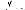 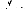 İşbu formun 5070 Sayılı Elektronik İmza Kanununda tanımlı olan “güvenli elektronik imza” ile imzalanarak Şirketimizin kayıtlı elektronik posta adresine iletilmesi gerekmektedir.Aşağıda, yazılı başvuruların ne şekilde tarafımıza ulaştırılacağına ilişkin yazılı başvuru kanalları özelinde bilgiler verilmektedir.Yukarıda belirtilen kanallar Kanun’un 13’üncü maddesinin 1’inci fıkrası gereğince “yazılı” başvuru kanallarıdır. Kurul’un belirleyeceği diğer yöntemler duyurulduktan sonra bu yöntemler üzerinden de başvuruların ne şekilde alınacağı Şirketimizce duyurulacaktır.Tarafımıza iletilmiş olan başvurularınız Kanun’un 13’üncü maddesinin 2’nci fıkrası gereğince,talebin niteliğine göre talebinizin Şirketimize ulaştığı tarihten itibaren 30 (otuz) gün içinde yanıtlandırılacaktır. Yanıtlarımız işbu başvuru formundaki seçiminize göre Kanun’un 13’üncü maddesi hükmü gereğince yazılı veya elektronik ortamdan tarafınıza ulaştırılacaktır.Bu formun ve talebinizin niteliğine göre sizlerden istenen bilgi ve belgelerin eksiksiz ve doğru olarak tarafımıza sağlanması gerekmektedir. İstenilen bilgi ve belgelerin gereği gibi sağlanmaması durumunda Şirketimiz tarafından talebinize istinaden yapılacak araştırmaların tam ve nitelikli şekilde yürütülmesinde aksaklıklar yaşanabilecektir. Şirketimizin işbu başvuru formunda talep ettiği bilgi ve belgelerin eksik olması durumunda tarafınızla iletişime geçilerek bu bilgi ve belgelerin en kısa sürede Şirketimize sağlanması talep edilecektir. Bu bilgi ve belgeler Şirketimize gereği gibi sağlanana kadar başvuru değerlendirme süresi olan 30 gün duracaktır. Bu durumda Şirketimizin kanuni hakları saklıdır. Bu nedenle ilgili formun talebinizin niteliğine göre eksiksiz ve istenilen bilgileri ve belgeleri içerecek şekilde gönderilmesi gerekmektedir.İşbu başvuru formu, Şirketimiz ile olan ilişkinizi tespit ederek, varsa, Şirketimiz tarafından işlenen kişisel verilerinizi eksiksiz olarak belirleyerek, ilgili başvurunuza doğru ve kanuni süresinde cevap verilebilmesi için tanzim edilmiştir. Hukuka aykırı ve haksız bir şekilde veri paylaşımından kaynaklanabilecek hukuki risklerin bertaraf edilmesi ve özellikle kişisel verilerinizin güvenliğinin sağlanması amacıyla, kimlik ve yetki tespiti için Şirketimiz ek evrak ve malumat (Nüfus cüzdanı veya sürücü belgesi sureti vb.) talep etme hakkını saklı tutar. Form kapsamında iletmekte olduğunuz taleplerinize ilişkin bilgilerin doğru ve güncel olmaması ya da yetkisiz bir başvuru yapılması halinde Şirketimiz, söz konusu yanlış bilgi ya da yetkisiz başvuru kaynaklı taleplerden dolayı mesuliyet kabul etmemektedir. Bu nedenle ilgili formun talebinizin niteliğine göre eksiksiz ve istenilen bilgileri ve belgeleri içerecek şekilde gönderilmesi gerekmektedir.KİŞİSEL VERİLERİN KORUNMASI KANUNU KAPSAMINDA BAŞVURU FORMUBAŞVURU SAHİBİNE İLİŞKİN BİLGİ:BAŞVURU SAHİBİ TALEP DETAYI:Lütfen talebinize uygun ifadenin yanındaki kutucuğu/kutucukları işaretleyiniz.ŞİRKETİMİZ İLE OLAN İLİŞKİNİZİ ÖZETLEYİNİZ:……………………………………………...…………………………………………………………………………………………………………………………………………….……………………………………..…………………………………………………………….…………………………………………………..………………………………………………………………………………………….……………………..………………………………………………………………………………………………………………...………………………………………………………………………………………………………………...………………………………………………………………………………………………………………...…………………………………………………………………………………………………………….......KVK KANUNU KAPSAMINDAKİ TALEBİNİZİ DETAYLI OLARAK BELİRTİNİZİZ:………………………………………………………………………………………………………………………………………………………………………………………………………………………………………………………………………………………………………………………………………………………………………………………………………………………………………………………………………………………………………………………………………………………………………………………………………………………………………………………………………………………………………………………………………………………………………………………………………………………………………………………………………………………………………………………………………………………………………………………………………………………………………………………………………………………………………………………………………………………………………………………………………………………………………………………………………………………………………………………………………………………………………………………………………………………………………………………………………………………………………………………………………………………………………………………………………………………………………………………………………………………………………………………………………………………………………………………………………………………………………………………………………………………………………………………………………………………………BAŞVURU SAHİBİNİN BEYANI:Yukarıda  belirttiğimtaleplerdoğrultusunda,Şirketinize yapmış olduğum başvurumun Kanun’un 13’üncü maddesi uyarınca değerlendirilerek tarafıma bilgi verilmesini ricaederim. İşbu başvuruda tarafınıza sağlamış olduğum belge ve bilgilerimin doğru ve güncel olduğunu, şahsıma ait olduğunu beyan ve taahhüt ederim.İşbu başvuru formunda sağlamış olduğum bilgi ve belgelerin Kanun’un 13’üncü maddesi uyarınca yapmış olduğum başvurunun değerlendirilmesi, cevaplandırılması, başvurumun tarafıma ulaştırılması, kimliğimin ve adresimin tespiti amaçlarıyla sınırlı olarak Şirketiniz tarafından işlenmesine izinveriyorum.İşbu form 4 sayfadan oluşmaktadır ve tüm sayfalar eksiksiz olarak doldurulmalıdır.AdıSoyadı	:BaşvuruTarihi	:İmza	:Başvuru YöntemiBaşvurunun Yapılacağı AdresBaşvuru GönderimindeBelirtilecek Bilgiİadeli TaahhütlüYaşarlar Dağıtım Ve Pazarlama Sanayi Ve Ticaret Limited ŞirketiHacı Miktat Mah. Fatih Cad. No: 17 Merkez/GiresunZarfınüzerine	“KişiselVerilerinMektup ya da Noter KanalıylaYaşarlar Dağıtım Ve Pazarlama Sanayi Ve Ticaret Limited ŞirketiHacı Miktat Mah. Fatih Cad. No: 17 Merkez/GiresunKorunması Kanunu Bilgi Talebi” Yazılacaktır.Kayıtlı Elektronik Posta (KEP) Yoluyla işbuformun 5070 Sayılı Elektronik İmza Kanunu hükümlerineuygun olarak atılmış güvenli elektronik imza ile Imzalanarakyasarlardagitim@hs01.kep.trKayıtlı Elektronik Postanın “Konu” Bölümüne “Kişisel VerilerinKorunması Kanunu Bilgi Talebi” yazılacaktır.ADI-SOYADIT.C Kimlik NumarasıŞirketimiz İle İlişkinizMüşteri O                       Zaman Dilimi:Çalışan O                       Zaman Dilimi:Çalışan Adayı O              Zaman Dilimi:İş Ortağı O                    Zaman Dilimi:Ziyaretçi O                     Zaman Dilimi:Diğer O                         Zaman Dilimi:Tebligata Yarar AdresGsm NumarasıE-PostaHangi Vasıtayla Yanıt Talep EdildiğiMail               O               Posta              O SMS              O Elden Teslim  OMail               O               Posta              O SMS              O Elden Teslim  OKişisel verilerinin işlenip işlenmediğini öğrenmeKVKK md. 11/1-aKişisel verileri işlenmişse buna ilişkin bilgi talep etmeKVKK md. 11/1-bKişisel verilerinin işlenme amacını ve bunların amacına uygun kullanılıp kullanılmadığını öğrenme,KVKK md. 11/1-cYurt içinde veya yurt dışında kişisel verileri aktarıldığı üçüncü kişileri bilmeKVKK md. 11/1-çKişisel verilerinin eksik veya yanlış işlenmiş olması hâlinde bunların düzeltilmesini istemeKVKK md. 11/1-dAmaç, süre ve meşruiyet prensipleri dâhilinde değerlendirilmek üzere kişisel verilerinin işlenmesini gerektiren sebeplerin ortadan kalkması halinde silinmesini veya yok edilmesini istemeKKVK md. 11/1-eKişisel verilerinin düzeltilmesi, silinmesi ya da yok edilmesi halinde bu işlemlerin kişisel verilerin aktarıldığı üçüncü kişilere bildirilmesini istemeKKVK md. 11/1-fİşlenen kişisel verilerinin münhasıran otomatik sistemler vasıtasıyla analiz edilmesi durumunda aleyhine bir sonucun ortaya çıkması halinde bu sonuca itiraz etme,KVKK md. 11/1-gKişisel verilerinin Kanuna aykırı olarak işlenmesi ve bu sebeple zarara uğraması halinde zararın giderilmesini talep etmeKVKK md. 11/1-ğ